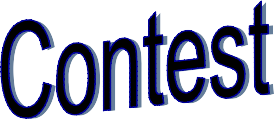 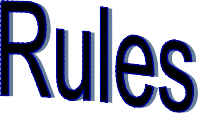 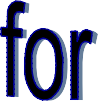 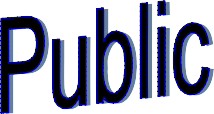 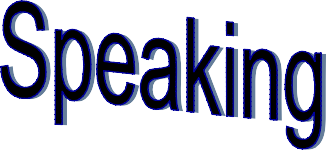 A recent poll listed the fear of speaking as the number one fear of American people.No matter what your career plans, everyone needs to be able to communicate and express their ideas clearly. If you would like to improve your ability to speak before a group, this contest is for you.  Communication skills are important to every student’s future.How to prepare for a speechThere are 3 basic styles of speechesAction - you want to convince your audience you believe in your topicInformative - you want to inform your audience and explain the steps in your subjectEntertaining - you want to entertain the audience, be lighthearted and funnySelect your topicBe sure to pick something you are interested inOrganize - The 3 parts of a speech are the introduction, the body and the conclusionIntroduction - a short paragraph to greet the audience and introduce your topicBody - the main part of your speech; this is where you give all the detailsConclusion - a brief summary of the main points of your speechResearch your topicPresentationSpeak clearly and use words you can pronounce; speak to the audienceGood posture and a neat appearance is a mustDon’t talk too long; stay within the time limitsPractice, Practice, Practice!!!!!!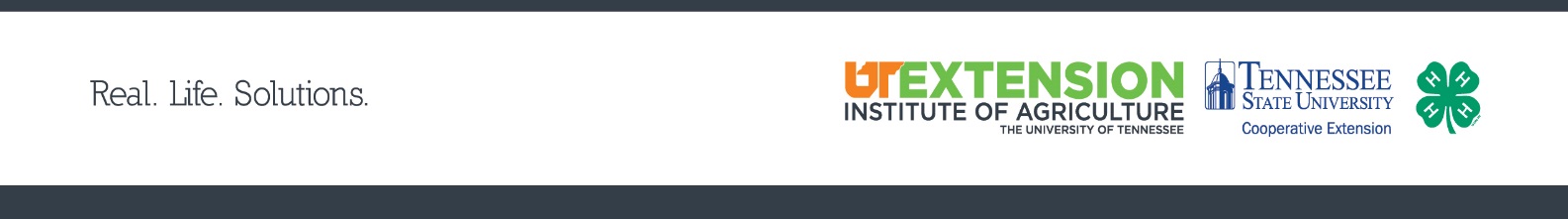 